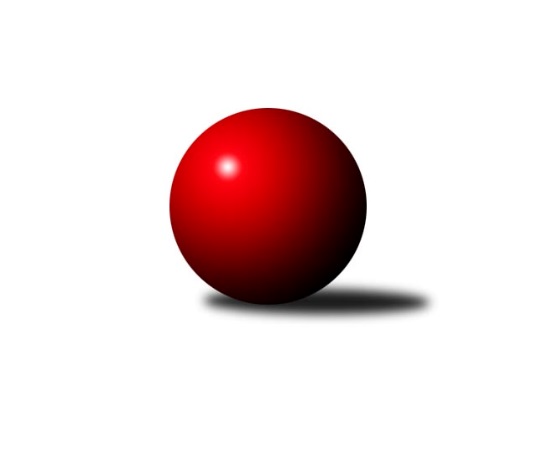 Č.5Ročník 2023/2024	13.6.2024 1.KLD A 2023/2024Statistika 5. kolaTabulka družstev:		družstvo	záp	výh	rem	proh	skore	sety	průměr	body	plné	dorážka	chyby	1.	Kuželky Aš	5	5	0	0	10 : 0 	(39.0 : 13.0)	1629	10	1109	520	20	2.	TJ Sokol Kdyně	5	3	0	2	6 : 4 	(29.0 : 27.0)	1615	6	1104	510	22.6	3.	TJ Teplice Letná	5	3	0	2	6 : 4 	(34.0 : 26.0)	1563	6	1080	482	24.6	4.	SKK Podbořany	5	3	0	2	6 : 4 	(39.0 : 29.0)	1554	6	1065	488	19	5.	CB Dobřany	5	3	0	2	6 : 4 	(36.5 : 35.5)	1439	6	974	466	24.8	6.	Kuželky Jiskra Hazlov	5	2	0	3	4 : 6 	(17.0 : 39.0)	1502	4	1042	460	26.8	7.	TJ Lomnice	5	1	0	4	2 : 8 	(27.5 : 28.5)	1491	2	1040	451	34.8	8.	TJ Lokomotiva Ústí n. Labem	5	0	0	5	0 : 10 	(14.0 : 38.0)	1388	0	993	394	44.4Tabulka doma:		družstvo	záp	výh	rem	proh	skore	sety	průměr	body	maximum	minimum	1.	TJ Teplice Letná	3	3	0	0	6 : 0 	(29.0 : 11.0)	1627	6	1687	1544	2.	Kuželky Aš	2	2	0	0	4 : 0 	(4.0 : 4.0)	1674	4	1712	1636	3.	TJ Sokol Kdyně	2	2	0	0	4 : 0 	(20.0 : 12.0)	1581	4	1582	1579	4.	CB Dobřany	2	1	0	1	2 : 2 	(16.0 : 16.0)	1601	2	1639	1562	5.	SKK Podbořany	3	1	0	2	2 : 4 	(21.5 : 14.5)	1575	2	1605	1552	6.	Kuželky Jiskra Hazlov	2	0	0	2	0 : 4 	(8.0 : 24.0)	1516	0	1581	1450	7.	TJ Lomnice	3	0	0	3	0 : 6 	(17.5 : 18.5)	1437	0	1462	1418	8.	TJ Lokomotiva Ústí n. Labem	3	0	0	3	0 : 6 	(5.0 : 15.0)	1405	0	1443	1349Tabulka venku:		družstvo	záp	výh	rem	proh	skore	sety	průměr	body	maximum	minimum	1.	Kuželky Aš	3	3	0	0	6 : 0 	(35.0 : 9.0)	1613	6	1649	1586	2.	SKK Podbořany	2	2	0	0	4 : 0 	(17.5 : 14.5)	1543	4	1627	1459	3.	Kuželky Jiskra Hazlov	3	2	0	1	4 : 2 	(9.0 : 15.0)	1497	4	1546	1419	4.	CB Dobřany	3	2	0	1	4 : 2 	(20.5 : 19.5)	1386	4	1625	1017	5.	TJ Lomnice	2	1	0	1	2 : 2 	(10.0 : 10.0)	1519	2	1524	1513	6.	TJ Sokol Kdyně	3	1	0	2	2 : 4 	(9.0 : 15.0)	1626	2	1631	1622	7.	TJ Teplice Letná	2	0	0	2	0 : 4 	(5.0 : 15.0)	1531	0	1532	1529	8.	TJ Lokomotiva Ústí n. Labem	2	0	0	2	0 : 4 	(9.0 : 23.0)	1379	0	1428	1330Tabulka podzimní části:		družstvo	záp	výh	rem	proh	skore	sety	průměr	body	doma	venku	1.	Kuželky Aš	5	5	0	0	10 : 0 	(39.0 : 13.0)	1629	10 	2 	0 	0 	3 	0 	0	2.	TJ Sokol Kdyně	5	3	0	2	6 : 4 	(29.0 : 27.0)	1615	6 	2 	0 	0 	1 	0 	2	3.	TJ Teplice Letná	5	3	0	2	6 : 4 	(34.0 : 26.0)	1563	6 	3 	0 	0 	0 	0 	2	4.	SKK Podbořany	5	3	0	2	6 : 4 	(39.0 : 29.0)	1554	6 	1 	0 	2 	2 	0 	0	5.	CB Dobřany	5	3	0	2	6 : 4 	(36.5 : 35.5)	1439	6 	1 	0 	1 	2 	0 	1	6.	Kuželky Jiskra Hazlov	5	2	0	3	4 : 6 	(17.0 : 39.0)	1502	4 	0 	0 	2 	2 	0 	1	7.	TJ Lomnice	5	1	0	4	2 : 8 	(27.5 : 28.5)	1491	2 	0 	0 	3 	1 	0 	1	8.	TJ Lokomotiva Ústí n. Labem	5	0	0	5	0 : 10 	(14.0 : 38.0)	1388	0 	0 	0 	3 	0 	0 	2Tabulka jarní části:		družstvo	záp	výh	rem	proh	skore	sety	průměr	body	doma	venku	1.	TJ Lomnice	0	0	0	0	0 : 0 	(0.0 : 0.0)	0	0 	0 	0 	0 	0 	0 	0 	2.	SKK Podbořany	0	0	0	0	0 : 0 	(0.0 : 0.0)	0	0 	0 	0 	0 	0 	0 	0 	3.	TJ Lokomotiva Ústí n. Labem	0	0	0	0	0 : 0 	(0.0 : 0.0)	0	0 	0 	0 	0 	0 	0 	0 	4.	Kuželky Aš	0	0	0	0	0 : 0 	(0.0 : 0.0)	0	0 	0 	0 	0 	0 	0 	0 	5.	TJ Teplice Letná	0	0	0	0	0 : 0 	(0.0 : 0.0)	0	0 	0 	0 	0 	0 	0 	0 	6.	TJ Sokol Kdyně	0	0	0	0	0 : 0 	(0.0 : 0.0)	0	0 	0 	0 	0 	0 	0 	0 	7.	Kuželky Jiskra Hazlov	0	0	0	0	0 : 0 	(0.0 : 0.0)	0	0 	0 	0 	0 	0 	0 	0 	8.	CB Dobřany	0	0	0	0	0 : 0 	(0.0 : 0.0)	0	0 	0 	0 	0 	0 	0 	0 Zisk bodů pro družstvo:		jméno hráče	družstvo	body	zápasy	v %	dílčí body	sety	v %	1.	Jakub Rada 	SKK Podbořany 	10	/	5	(100%)		/		(%)	2.	Vít Veselý 	Kuželky Aš 	10	/	5	(100%)		/		(%)	3.	Anna Löffelmannová 	TJ Sokol Kdyně 	10	/	5	(100%)		/		(%)	4.	Radek Duhai 	Kuželky Aš 	10	/	5	(100%)		/		(%)	5.	Vojtěch Filip 	TJ Teplice Letná 	8	/	4	(100%)		/		(%)	6.	David Marcelly 	SKK Podbořany 	8	/	5	(80%)		/		(%)	7.	Leona Radová 	SKK Podbořany 	8	/	5	(80%)		/		(%)	8.	Dominik Wittwar 	Kuželky Jiskra Hazlov  	8	/	5	(80%)		/		(%)	9.	Anežka Blechová 	CB Dobřany 	6	/	4	(75%)		/		(%)	10.	Kristýna Prouzová 	TJ Lomnice 	6	/	4	(75%)		/		(%)	11.	Štěpán Drofa 	Kuželky Aš 	6	/	5	(60%)		/		(%)	12.	Kristýna Repčíková 	Kuželky Jiskra Hazlov  	6	/	5	(60%)		/		(%)	13.	Tomáš Benda 	TJ Sokol Kdyně 	5	/	5	(50%)		/		(%)	14.	David Horák 	TJ Teplice Letná 	4	/	2	(100%)		/		(%)	15.	Josef Fišer nejml.	CB Dobřany 	4	/	2	(100%)		/		(%)	16.	Kryštof Prouza 	TJ Lomnice 	4	/	2	(100%)		/		(%)	17.	Lada Hessová 	CB Dobřany 	4	/	4	(50%)		/		(%)	18.	Michal Šimsa 	TJ Teplice Letná 	4	/	4	(50%)		/		(%)	19.	Martin Lukeš 	TJ Teplice Letná 	4	/	4	(50%)		/		(%)	20.	Karel Stehlík 	Kuželky Aš 	4	/	5	(40%)		/		(%)	21.	Adam Stehlík 	TJ Lokomotiva Ústí n. Labem 	4	/	5	(40%)		/		(%)	22.	Jan Ritschel 	TJ Lomnice 	4	/	5	(40%)		/		(%)	23.	Kristýna Ausbuherová 	SKK Podbořany 	2	/	1	(100%)		/		(%)	24.	Šárka Cholopovová 	TJ Lomnice 	2	/	1	(100%)		/		(%)	25.	Kryštof Majner 	CB Dobřany 	2	/	2	(50%)		/		(%)	26.	Matylda Vágnerová 	TJ Sokol Kdyně 	2	/	2	(50%)		/		(%)	27.	Barbora Šimáčková 	TJ Lomnice 	2	/	2	(50%)		/		(%)	28.	David Hlaváč 	TJ Lomnice 	2	/	4	(25%)		/		(%)	29.	Tomáš Rabas 	TJ Teplice Letná 	2	/	4	(25%)		/		(%)	30.	Kateřina Holubová 	TJ Lokomotiva Ústí n. Labem 	2	/	4	(25%)		/		(%)	31.	Filip Střeska 	Kuželky Jiskra Hazlov  	2	/	4	(25%)		/		(%)	32.	Matěj Chlubna 	TJ Sokol Kdyně 	2	/	5	(20%)		/		(%)	33.	Vendula Suchánková 	Kuželky Jiskra Hazlov  	2	/	5	(20%)		/		(%)	34.	Filip Exner 	TJ Lokomotiva Ústí n. Labem 	1	/	5	(10%)		/		(%)	35.	Filip Křivka 	TJ Lomnice 	0	/	1	(0%)		/		(%)	36.	 	 	0	/	1	(0%)		/		(%)	37.	Jáchym Kaas 	CB Dobřany 	0	/	3	(0%)		/		(%)	38.	Valerie Vaněčková 	CB Dobřany 	0	/	3	(0%)		/		(%)	39.	Jonáš Růt 	SKK Podbořany 	0	/	3	(0%)		/		(%)	40.	Vít Sekyra 	TJ Lokomotiva Ústí n. Labem 	0	/	5	(0%)		/		(%)Průměry na kuželnách:		kuželna	průměr	plné	dorážka	chyby	výkon na hráče	1.	Kuželky Aš, 1-4	1625	1133	492	23.3	(406.4)	2.	CB Dobřany, 1-4	1620	1108	511	29.8	(405.1)	3.	Podbořany, 1-4	1583	1088	495	23.2	(396.0)	4.	Hazlov, 1-4	1565	1053	512	18.3	(391.4)	5.	TJ Sokol Kdyně, 1-4	1533	1056	477	25.0	(383.4)	6.	TJ Lokomotiva Ústí nad Labem, 1-4	1473	1044	428	38.8	(368.3)	7.	TJ Teplice Letná, 1-4	1458	986	472	25.8	(364.6)	8.	Lomnice, 1-4	1450	1018	432	28.8	(362.6)Nejlepší výkony na kuželnách:Kuželky Aš, 1-4Kuželky Aš	1712	5. kolo	Radek Duhai 	Kuželky Aš	587	5. koloKuželky Aš	1636	3. kolo	Radek Duhai 	Kuželky Aš	581	3. koloTJ Sokol Kdyně	1622	3. kolo	Tomáš Benda 	TJ Sokol Kdyně	568	3. koloTJ Teplice Letná	1532	5. kolo	Štěpán Drofa 	Kuželky Aš	564	5. kolo		. kolo	Vít Veselý 	Kuželky Aš	561	5. kolo		. kolo	Karel Stehlík 	Kuželky Aš	539	3. kolo		. kolo	Vojtěch Filip 	TJ Teplice Letná	537	5. kolo		. kolo	Karel Stehlík 	Kuželky Aš	533	5. kolo		. kolo	Matěj Chlubna 	TJ Sokol Kdyně	533	3. kolo		. kolo	Anna Löffelmannová 	TJ Sokol Kdyně	521	3. koloCB Dobřany, 1-4Kuželky Aš	1649	2. kolo	Radek Duhai 	Kuželky Aš	601	2. koloCB Dobřany	1639	4. kolo	Anna Löffelmannová 	TJ Sokol Kdyně	576	4. koloTJ Sokol Kdyně	1631	4. kolo	Lada Hessová 	CB Dobřany	559	4. koloCB Dobřany	1562	2. kolo	Anežka Blechová 	CB Dobřany	551	4. kolo		. kolo	Matěj Chlubna 	TJ Sokol Kdyně	537	4. kolo		. kolo	Štěpán Drofa 	Kuželky Aš	533	2. kolo		. kolo	Valerie Vaněčková 	CB Dobřany	530	2. kolo		. kolo	Valerie Vaněčková 	CB Dobřany	529	4. kolo		. kolo	Kryštof Majner 	CB Dobřany	528	4. kolo		. kolo	Anežka Blechová 	CB Dobřany	525	2. koloPodbořany, 1-4CB Dobřany	1625	5. kolo	Josef Fišer nejml.	CB Dobřany	580	5. koloTJ Sokol Kdyně	1625	1. kolo	Anna Löffelmannová 	TJ Sokol Kdyně	578	1. koloSKK Podbořany	1605	3. kolo	David Marcelly 	SKK Podbořany	549	3. koloSKK Podbořany	1567	1. kolo	David Marcelly 	SKK Podbořany	534	1. koloSKK Podbořany	1552	5. kolo	Jakub Rada 	SKK Podbořany	534	1. koloTJ Teplice Letná	1529	3. kolo	Tomáš Benda 	TJ Sokol Kdyně	533	1. kolo		. kolo	Anežka Blechová 	CB Dobřany	532	5. kolo		. kolo	Leona Radová 	SKK Podbořany	530	3. kolo		. kolo	Jakub Rada 	SKK Podbořany	529	5. kolo		. kolo	David Marcelly 	SKK Podbořany	528	5. koloHazlov, 1-4SKK Podbořany	1627	2. kolo	Radek Duhai 	Kuželky Aš	578	4. koloKuželky Aš	1605	4. kolo	Dominik Wittwar 	Kuželky Jiskra Hazlov 	573	2. koloKuželky Jiskra Hazlov 	1581	2. kolo	Leona Radová 	SKK Podbořany	563	2. koloKuželky Jiskra Hazlov 	1450	4. kolo	Jakub Rada 	SKK Podbořany	544	2. kolo		. kolo	Vít Veselý 	Kuželky Aš	531	4. kolo		. kolo	David Marcelly 	SKK Podbořany	520	2. kolo		. kolo	Filip Střeska 	Kuželky Jiskra Hazlov 	510	2. kolo		. kolo	Dominik Wittwar 	Kuželky Jiskra Hazlov 	506	4. kolo		. kolo	Vendula Suchánková 	Kuželky Jiskra Hazlov 	498	2. kolo		. kolo	Karel Stehlík 	Kuželky Aš	496	4. koloTJ Sokol Kdyně, 1-4TJ Sokol Kdyně	1582	5. kolo	Anna Löffelmannová 	TJ Sokol Kdyně	549	2. koloTJ Sokol Kdyně	1579	2. kolo	Matěj Chlubna 	TJ Sokol Kdyně	547	2. koloKuželky Jiskra Hazlov 	1546	5. kolo	Dominik Wittwar 	Kuželky Jiskra Hazlov 	542	5. koloTJ Lokomotiva Ústí n. Labem	1428	2. kolo	Vendula Suchánková 	Kuželky Jiskra Hazlov 	541	5. kolo		. kolo	Anna Löffelmannová 	TJ Sokol Kdyně	536	5. kolo		. kolo	Matěj Chlubna 	TJ Sokol Kdyně	533	5. kolo		. kolo	Kateřina Holubová 	TJ Lokomotiva Ústí n. Labem	527	2. kolo		. kolo	Tomáš Benda 	TJ Sokol Kdyně	513	5. kolo		. kolo	Tomáš Benda 	TJ Sokol Kdyně	483	2. kolo		. kolo	Filip Exner 	TJ Lokomotiva Ústí n. Labem	483	2. koloTJ Lokomotiva Ústí nad Labem, 1-4Kuželky Aš	1586	1. kolo	Vít Veselý 	Kuželky Aš	543	1. koloKuželky Jiskra Hazlov 	1527	3. kolo	Radek Duhai 	Kuželky Aš	538	1. koloTJ Lomnice	1513	5. kolo	Dominik Wittwar 	Kuželky Jiskra Hazlov 	514	3. koloTJ Lokomotiva Ústí n. Labem	1443	5. kolo	Kristýna Repčíková 	Kuželky Jiskra Hazlov 	513	3. koloTJ Lokomotiva Ústí n. Labem	1422	3. kolo	Kryštof Prouza 	TJ Lomnice	512	5. koloTJ Lokomotiva Ústí n. Labem	1349	1. kolo	Kateřina Holubová 	TJ Lokomotiva Ústí n. Labem	508	3. kolo		. kolo	Filip Exner 	TJ Lokomotiva Ústí n. Labem	508	5. kolo		. kolo	Karel Stehlík 	Kuželky Aš	505	1. kolo		. kolo	Jan Ritschel 	TJ Lomnice	505	5. kolo		. kolo	Filip Exner 	TJ Lokomotiva Ústí n. Labem	504	1. koloTJ Teplice Letná, 1-4TJ Teplice Letná	1687	2. kolo	David Horák 	TJ Teplice Letná	601	2. koloTJ Teplice Letná	1649	1. kolo	Tomáš Rabas 	TJ Teplice Letná	566	1. koloTJ Teplice Letná	1544	4. kolo	Vojtěch Filip 	TJ Teplice Letná	555	1. koloTJ Lomnice	1524	2. kolo	David Hlaváč 	TJ Lomnice	553	2. koloTJ Lokomotiva Ústí n. Labem	1330	4. kolo	Tomáš Rabas 	TJ Teplice Letná	544	2. koloCB Dobřany	1017	1. kolo	Vojtěch Filip 	TJ Teplice Letná	542	2. kolo		. kolo	Vojtěch Filip 	TJ Teplice Letná	531	4. kolo		. kolo	Michal Šimsa 	TJ Teplice Letná	528	1. kolo		. kolo	David Horák 	TJ Teplice Letná	520	4. kolo		. kolo	Jáchym Kaas 	CB Dobřany	518	1. koloLomnice, 1-4CB Dobřany	1515	3. kolo	Josef Fišer nejml.	CB Dobřany	560	3. koloTJ Lomnice	1462	3. kolo	Dominik Wittwar 	Kuželky Jiskra Hazlov 	522	1. koloSKK Podbořany	1459	4. kolo	Jan Ritschel 	TJ Lomnice	504	3. koloTJ Lomnice	1430	4. kolo	Jan Ritschel 	TJ Lomnice	503	1. koloKuželky Jiskra Hazlov 	1419	1. kolo	Leona Radová 	SKK Podbořany	503	4. koloTJ Lomnice	1418	1. kolo	Lada Hessová 	CB Dobřany	497	3. kolo		. kolo	David Hlaváč 	TJ Lomnice	496	3. kolo		. kolo	David Marcelly 	SKK Podbořany	492	4. kolo		. kolo	Jan Ritschel 	TJ Lomnice	484	4. kolo		. kolo	David Hlaváč 	TJ Lomnice	480	4. koloČetnost výsledků:	2.0 : 0.0	9x	0.0 : 2.0	11x